ПЕНСИОННЫЙ ФОНД РОССИЙСКОЙ  ФЕДЕРАЦИИ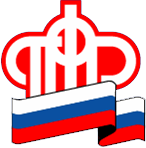 28.07.2020                                                    ПРЕСС-РЕЛИЗПодтвердить статус пенсионера поможет справкаНередко пенсионерам для получения ряда льгот и услуг, например, в аптеке, магазине или транспорте требуется подтвердить свой статус. Таким подтверждающим документом служит справка «О назначенных пенсиях и социальных выплатах».Справка является официальным документом, подтверждающим статус пенсионера, источник и размер его дохода. Подходит для предъявления в кредитных организациях. Получить справку «О назначениях пенсиях» можно:в многофункциональном центре «Мои документы» (действует предварительная запись на приём);в «Личном кабинете» на сайте www.es.pfrf.ru. Для этого необходимо авторизоваться (войти под своим паролем), выбрать раздел «Пенсии» и  далее - нажать на вкладку  «Заказать справку (выписку) о назначенных пенсиях и социальных выплатах (на дату)».В готовом документе будут проставлены ФИО пенсионера, дата его рождения, СНИЛС,  дата выдачи справки, размер и вид пенсии.Также заказать справку, подтверждающую статус пенсионера, можно по  СМС. Номер  телефона - 8 924 690 3731. После получения сообщения специалисты Управления Пенсионного фонда в г. Магадане в течение трех рабочих подготовят документ, а магаданцу останется только прийти с паспортом и забрать его у администратора Клиентской службы.В сообщении потребуется указать следующую информацию: - вид документа, который требуется гражданину (в данном случае - справка о размере пенсии или о назначенной пенсии),- ФИО отправителя,- номер СНИЛС отправителя,- цель получения документа.Спланировать визит за справкой в УПФР поможет сервис «Запись на прием» в «Личном кабинете гражданина» на сайте Пенсионного фонда РФ.Пресс-служба ОПФРЕлена Лохмановател.  698-123,моб. 89004059238                  ГОСУДАРСТВЕННОЕ УЧРЕЖДЕНИЕ – ОТДЕЛЕНИЕ ПЕНСИОННОГО ФОНДА                  РОССИЙСКОЙ ФЕДЕРАЦИИ ПО МАГАДАНСКОЙ ОБЛАСТИ________________________________________________________________